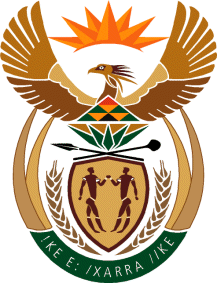 MinistryEmployment & LabourRepublic of South AfricaPrivate Bag X499, PRETORIA, 0001. Laboria House 215 Schoeman Street, PRETORA Tel: (012) 392 9620 Fax: 012 320 1942Private Bag X9090, CAPE TOWN, 8000. 120 Plein Street, 12th Floor, CAPE TOWN Tel: (021) 466 7160 Fax 021 432 2830www.labour.gov.zaNATIONAL ASSEMBLYWRITTEN REPLYQUESTION NUMBER: 2237 [NW2653E]2237.	Ms C N Mkhonto (EFF) to ask the Minister of Employment and Labour: (1)	Whether, with reference to his reply to question 621 on 12 March 2022, wherein he stated that there are 28 596 users registered on CompEasy compared to 45 336 that were registered on the previous system, the 28 596 number reported exclude Compensation Fund users and relates to employers only; if not, what is the position in this regard; if so, what total number of the (a) 28 596 users are registered employer representatives and (b) users are registered representatives of medical service providers;(2)	what (a) are the reasons that there is such a massive difference of 16 740 users between currently registered users versus previously registered users and (b) happened to the users previously transacting with the Compensation Fund who are not registered any longer?						NW2653EREPLY:The 28 596 are users registered in the Compensation Fund’s CompEasy system of which:14 974 are Employer representatives10 632 are Medical Service Provider representatives and; 2 990 are Third Party users representing either Medical Service Providers or Employers, or both.a) 	Reasons why more users registered in previous systems versus now is unknown. b). 	A communication was sent to all users during 2019 who were in the previous system informing them of the eminent change of systems and the new requirements for access on the new CompEasy system.